PRINCIPALES EXPERTOS NACIONALES E INTERNACIONALES ANALIZARÁN EN SICAB 2017 LOS ÚLTIMOS AVANCES EN PRODUCCIÓN, GESTIÓN Y MEJORA GENÉTICA DEL PURA RAZA ESPAÑOLEl “Campus SICAB” incluirá más de 30 ponencias especializadas, desde el miércoles 15 de noviembre hasta el domingo 19, en el marco del Salón Internacional del Caballo. El acceso al Campus SICAB es gratuito, previa inscripción. Este entorno docente organizado por ANCCE en SICAB 2017 se completa con la conferencia que ofrecerá el próximo lunes, 13 de noviembre, el principal experto mundial en marketing de caballos de deporte, Ullrich Kasselmann.Sevilla, 11 de noviembre de 2017. Principales expertos nacionales e internacionales analizarán en SICAB 2017 los últimos avances en producción, gestión y mejora genética del Pura Raza Español (PRE). Será en las jornadas técnicas “Campus SICAB”, que incluirán más de 30 ponencias especializadas desde el próximo miércoles 15 de noviembre hasta el domingo 19, en el marco del Salón Internacional del Caballo. El acceso al Campus SICAB es gratuito para los asistentes al Salón, previa inscripción.ANCCE configura así, por segundo año consecutivo, un entorno docente en el que ganaderos, aficionados y profesionales del sector tendrán la oportunidad de adquirir formación teórica y práctica.Los temas abordados en el Campus SICAB están relacionados con el Libro Genealógico del PRE, la influencia de la genética en las capacidades deportivas y los catálogos de reproductores, entre otros. Otras sesiones técnicas se orientarán a aprender técnicas de fisioterapia aplicada a caballos y jinetes, la importancia de la nutrición y las causas y manejos de la laminitis, ambas de la mano de COVAP; o la normativa sobre exportación de caballos. También se impartirán clases magistrales con presentadores de Morfología y Doma Clásica, así como conferencias sobre diferentes disciplinas, como equitación de trabajo o monta a la amazona, entre otras muchas materias. El elenco de ponentes incluye especialistas de amplio reconocimiento nacional e internacional, como la jefa de área de Zootecnia del Ministerio de Agricultura y Pesca, Alimentación y Medio Ambiente, Montserrat Castellano; la directora de Zadel Consultent, Linda Roost; el CEO en Navas Gest, Hedgar Heyn; la técnica de alimentación animal de COVAP, Juana Mª Almaraz; el jinete olímpico de Doma Clásica José Antonio García Mena, y el presentador profesional de concursos Morfológicos Carlos Pinta, entre otros especialistas en las diferentes disciplinas del PRE.El acceso al campus es totalmente gratuito; tan solo es necesario inscribirse previamente para garantizar la plaza: http://bit.ly/2maHyclConferencia de Ullrich KasselmannANNCE, en consonancia a su objetivo estratégico de ofrecer a criadores y ganaderos formación y acceso a los mejores profesionales internacionales para ampliar conocimientos, ha organizado de forma previa al inicio del Campus SICAB la conferencia “El marketing en los caballos de deporte”. Tendrá lugar en SICAB el próximo lunes, 13 de noviembre y correrá a cargo de Ullrich Kasselmann, quien, junto con su socio Paul Schockemöhle, es actualmente el mayor experto a nivel mundial en marketing de caballos de deporte. Kasselmann, desde hace más de 30 años, selecciona, prepara y comercializa caballos en una de las mejores subastas de caballos de deporte a nivel internacional: la PSI (Performance Sales International). CAMPUS SICAB 2017PROGRAMA: http://bit.ly/2Ah6lxq Para más información: 
Inmaculada Rodríguez - 615 206 934
Pilar Mena Fernández - 630 13 39 77
José Manuel Caro - 677 73 20 25
prensa@ancce.com | prensa@sicab.org | www.ancce.com | www.sicab.org
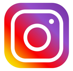 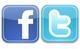 